Informuojame, kad UAB „Kauno vandenys“ nuo š. m. rugsėjo 16 d. iki š. m. gruodžio 23 d. atliks vandentiekio tinklų rekonstravimo darbus Piliakalnio ir Jiesios gatvėse, Kauno mieste. Vykdant darbus galimi vandens tiekimo sutrikimai, vandens slėgio svyravimai ir galimas vandens susidrumstimas Naujamiesčio, Senamiesčio, Vilijampolės m/r, Jiesios ir Piliakalnio g. Pastebėjus vandens tiekimo sutrikimus prašome informuoti UAB „Kauno vandenys“ Centrinės dispečerinės budintį inžinierių (proceso valdymo)                                       (tel. (8 37) 30 17 50) – visą parą. ATSIPRAŠOME UŽ LAIKINUS NEPATOGUMUSUAB ,,Kauno vandenys“ atliekami darbai:
Rugsėjo 30 d.Karaliaus Mindaugo pr. 33 - vandentiekio įvadinio vamzdyno plovimas;Panerių g. 151 - vandentiekio šulinio plovimas, valymas;A. Juozapavičiaus pr. 129A, Trešnių tak. 29, Dabintos g. 20, K. Paltaroko g. 18, 20 - vandentiekio tinklų patikra;Romainių g. - vandens nutekėjimo paieška;R. Kalantos g. 118, M. Gimbutienės g., H. ir O. Minkovskių g., Elnių g. - vandentiekio tinklų, sklendžių patikra; Slyvų g. 14 – vandentiekio įvado pajungimas;Laisvės al. 103, Trakų g. – buitinių ir paviršinių lietaus nuotekų tinklų plovimas, šulinių valymas;Rožių g. 15,  Jonavos g. 26A - buitinių nuotekų tinklų ir šulinių plovimas;M. ir P. Šalčių g. 18 - buitinių nuotekų linijos šulinio siurbimas;A. Baranausko g. 25, S. Šalkauskio g. 21, Gudobelių g. 10 - 12 - buitinių ir paviršinių lietaus nuotekų tinklų šulinių patikra, paieška;Panerių g. 151 - buitinių nuotekų linijos šulinio plovimas, siurbimas; Šiaurės pr. 41 - 45 - buitinių nuotekų linijos plovimas; J. Gabrio g. (Garliava) - buitinių nuotekų siurblinės siurbimas, plovimas;Laisvės al. 103, S. Šalkauskio g. 21 - tinklų televizinė diagnostika.Kilus klausimams skambinti:Klientų aptarnavimas/Avarinė tarnyba – 8 800 20 000.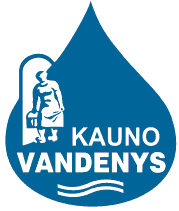 uždaroji akcinė bendrovė „Kauno vandenys“uždaroji akcinė bendrovė „Kauno vandenys“